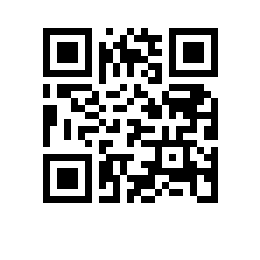 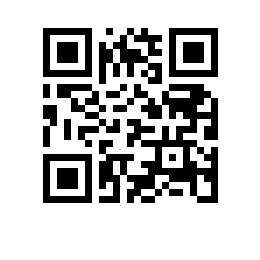 О допуске к государственной итоговой аттестации студентов образовательной программы «Управление и аналитика в государственном секторе» факультета Санкт-Петербургская школа социальных наук НИУ ВШЭ – Санкт-ПетербургПРИКАЗЫВАЮ:Допустить к государственной итоговой аттестации студента 4 курса образовательной программы бакалавриата «Управление и аналитика в государственном секторе», направления подготовки 38.03.04 «Государственное и муниципальное управление», факультета Санкт-Петербургская школа социальных наук НИУ ВШЭ – Санкт-Петербург, очной формы обучения, в связи с завершением освоения образовательной программы в полном объеме, согласно приложению.И.о. заместителя директорапо образовательной деятельностии цифровой трансформации,начальник Управленияобразовательных программ             						А.В. ПироговПриложение к приказу НИУ ВШЭ26.04.2024 № 8.3.6.2-06/260424-29Список студентов образовательной программы бакалавриата «Управление и аналитика в государственном секторе», направления подготовки 38.03.04 «Государственное и муниципальное управление», допущенных к ГИА в 2023-2024 учебном году№п/пФ.И.О. студентаВид местаГруничева Мария Витальевнафинансируемое за счет бюджетных ассигнований федерального бюджета